1. Comunicazioni della f.i.g.c.	1972. Comunicazioni della lega nazionale dilettanti	1972.1 Comunicati Ufficiali L.N.D.	1972.2 Circolari Ufficiali L.N.D.	1973. Comunicazioni del Comitato Regionale Lombardia	1973.1 Consiglio Direttivo	1973.1.1 seconda categoria sondrio	1973.1.2 CAMPIONATO under 18 REGIONALE e provinciale	1983.2 Segreteria	2003.2.1 Chiusura degli Uffici	2003.2.2 Società INATTIVE Stagione Sportiva 2021-2022	2003.2.3 tasse gare amichevoli l.n.d. E s.g.s. Stagione Sportiva 2021-2022	2013.2.4 GIRONI ECCELLENZA e JUNIORES REGIONALE UNDER 19 "A	2013.2.5 campi di gioco e indirizzi squadre l.n.d. – s.g.s.	2013.2.6 rinuncia campionato	2013.2.7 CAMPIONATO under 18 REGIONALE e provinciale	2013.2.8 REGOLAMENTO COPPE REGIONALI STAGIONE SPORTIVA 2021/2022– PRECISAZIONE	2033.2.9 COMPOSIZONE giroNI COPPA LOMBARDIA PRIMA CATEGORIA - PRECISAZIONE	2043.2.10 MODIFICA CALENDARIO COPPA LOMBARDIA DI SECONDA CATEGORIA – girone 24	2043.2.11 Approvazione Tornei – LND	2043.3 Campionato FEmminile	2053.3.1 Campionati Regionali 2021/2022 – Programmazione DATE di INIZIO	2053.3.2 COPPA LOMBARDIA ECCELLENZA FEMMINILE	2063.3.3 COPPA LOMBARDIA PROMOZIONE FEMMINILE	2063.3.4 REGOLAMENTO COPPA LOMBARDIA eccellenza e promozione femminile	2083.4 Campionato Calcio a cinque	2113.4.1 campionato e coppa italia serie c1 maschile	2113.4.2 campionato e coppa lombardia serie c2 maschile	2133.4.3 campionato e coppa lombardia serie d maschile	2143.4.4 campionato e coppa italia femminile	2153.4.5 campionato e coppa lombardia under 15	2163.4.6 campionato e coppa lombardia under 17	2173.4.7 campionato e coppa lombardia under 19	2183.4.8 campionato e coppa lombardia under 21 e 23	2193.5 Campionato PARALIMPICO 1°LIVELLO, 2°LIVELLO, 3°LIVELLO	2203.5.1 Pubblicazione COMUNICATO UFFICIALE	2204. Comunicazioni per l’attività del Settore Giovanile Scolastico del C.R.L.	2214.1 Attività S.G.S. di competenza L.N.D.	2214.1.1 rinuncia campionato	2214.1.2 SVINCOLI PER ACCORDO	2214.2 Attività di Base (S.G.S.)	2214.2.1 INCONTRI INFORMATIVI SCUOLE CALCIO ÉLITE	2215. Notizie su Attività Agonistica	2226. Delibere della Corte Sportiva di Appello Territoriale	224Nessuna Comunicazione	Errore. Il segnalibro non è definito.Nessuna Comunicazione	Errore. Il segnalibro non è definito.7. Rettifiche	2248. Legenda	224Legenda Simboli Giustizia Sportiva	2241. Comunicazioni della f.i.g.c. Nessuna comunicazione2. Comunicazioni della lega nazionale dilettanti 2.1 Comunicati Ufficiali L.N.D.Con il presente comunicato si pubblicano di seguito:C.U. n°76 LND riguardante “Istanze di Grazia ex associati AIA”.https://www.lnd.it/it/comunicati-e-circolari/comunicati-ufficiali/stagione-sportiva-2021-2022/7823-comunicato-ufficiale-n-76-cu-dal-n-55-a-al-n-57-a-figc-istanze-di-grazia/fileC.U. n°77 LND riguardante “Provvedimenti Procura Federale”.https://www.lnd.it/it/comunicati-e-circolari/comunicati-ufficiali/stagione-sportiva-2021-2022/7824-comunicato-ufficiale-n-77-cu-dal-n-31-aa-al-n-34-aa-figc-provvedimenti-della-procura-federale/fileC.U. n°81 LND riguardante “Commissari di Campo della Lega Nazionale Dilettanti”.https://www.lnd.it/it/comunicati-e-circolari/comunicati-ufficiali/stagione-sportiva-2021-2022/7829-comunicato-ufficiale-n-81-commissari-di-campo-lnd-stagione-sportiva-2021-2022/file2.2 Circolari Ufficiali L.N.D.Nessuna comunicazione3. Comunicazioni del Comitato Regionale Lombardia3.1 Consiglio Direttivo3.1.1 seconda categoria sondrioA seguito del parere favorevole della LND il CR Lombardia dispone AMMISSIONE in DEROGA al CAMPIONATO di SECONDA CATEGORIA per la stagione 2021/2022 delle sottoindicate Società:Le Società sopra indicate devono versare l’importo a conguaglio entro il 19 AGOSTO 2021.E’ sufficiente entrare nella propria AREA SOCIETA’ nella sezione RIEPILOGO COSTI dove si troverà un documento contenente l’IMPORTO per effettuare il conguaglio di pagamento.Una volta reso tale documento DEFINITIVO è necessario DEMATERIALIZZARLO e procedere al pagamento presso la Delegazione di Sondrio.Il pagamento dovrà essere effettuato tramite ricarica PORTAFOGLIO ISCRIZIONI con PAGAMENTO a mezzo:ASSEGNO CIRCOLARE intestato: LEGA NAZIONALE DILETTANTI – COMITATO REGIONALE LOMBARDIA.3.1.2 CAMPIONATO under 18 REGIONALE e provincialeIl Consiglio Direttivo del CRL, nella riunione del 6 agosto 2021, ha deliberato per la categoria Under 18 Regionale un organico di 48 squadre suddivise in 4 gironi da 12 squadre.Considerato che alla chiusura delle iscrizioni le squadre iscritte alla categoria Allievi under 18 è di:29 squadre Allievi under 18 Regionale;114 squadre Allievi under 18 provinciali.Si aggiunga all’elenco dell’UNDER 18 PROVINCIALE la Società A.C.D. CALOLZIOCORTE non presente nell’elenco pubblicato con C.U. n°6 CRL per errore materiale.Tenuto conto della graduatoria determinata ai sensi di quanto stabilito dai criteri di ammissione ad eventuale completamento organici pubblicata sul C.U. del CRL nr 4 del 22/07/2021 tra le società che hanno presentato, nei termini, domanda di iscrizione con “riserva” di seguito riportata:Si dispone l’ammissione al Campionato Allievi under 18 regionale delle seguenti Società:Le Società sopra indicate devono versare l’importo a conguaglio entro il 19 AGOSTO 2021.E’ sufficiente entrare nella propria AREA SOCIETA’ nella sezione RIEPILOGO COSTI dove si troverà un documento contenente l’IMPORTO per effettuare il conguaglio di pagamento.Una volta reso tale documento DEFINITIVO è necessario DEMATERIALIZZARLO e procedere al pagamento presso lo Sportello società del C.R.L.Il pagamento dovrà essere effettuato tramite ricarica PORTAFOGLIO ISCRIZIONI con PAGAMENTO a mezzo:ASSEGNO CIRCOLARE intestato: LEGA NAZIONALE DILETTANTI – COMITATO REGIONALE LOMBARDIA.In considerazione della RINUNCIA della Società A.S.D. VOGHERESE 1919 e del posizionamento a pari merito delle Società F.C.D. RAPID OLIMPIA, A.C.D. BESNATESE e F.C. CASTELLEONE nella GRADUATORIA sopra riportata il CRLombardia si riserva di definire successivamente la Società che completerà l’organico dell’UNDER 18 REGIONALE.Le restanti 94 squadre saranno suddivise in 8 gironi INTERPROVINCIALI composti da 11/12 squadre a cura del CRL e successivamente assegnate ad una delegazione di riferimento per la gestione sportiva e disciplinare.In allegato si pubblica elenco delle Società UNDER 18 PROVINCIALI suddivise per Delegazione di appartenenza.3.2 Segreteria3.2.1 Chiusura degli Uffici Si rende noto che gli Uffici del Comitato Regionale resteranno chiusi al pubblico Lunedì 16 agosto 2021 con riapertura prevista per Martedì 17 Agosto 2021.3.2.2 Società INATTIVE Stagione Sportiva 2021-2022   Di seguito si pubblica elenco Società INATTIVE:3.2.3 tasse gare amichevoli l.n.d. E s.g.s. Stagione Sportiva 2021-2022   Il consiglio direttivo del CRL ha deliberato che dal presente C.U. la tassa di approvazione amichevoli LND e SGS sarà ridotta ad un importo di € 10,00. 3.2.4 GIRONI ECCELLENZA e JUNIORES REGIONALE UNDER 19 "AA seguito dell’avvenuto ripescaggio della Società S.S.D. TRITIUM CALCIO 1908 A RL al Campionato Nazionale di Serie D il CR Lombardia pubblica in allegato al presente C.U. i GIRONI dei campionati di ECCELLENZA e JUNIORES REGIONALE UNDER 19 "A".Si pubblicano inoltre in allegato al presente C.U. i GIRONI e PROGRAMMA GARE delle relative COPPE.3.2.5 campi di gioco e indirizzi squadre l.n.d. – s.g.s.In allegato al presente comunicato si pubblicano gli indirizzi dei campi di gioco di tutte le categorie L.N.D. e S.G.S. indicate dalle Società all’atto dell’ISCRIZIONI.Il Consiglio Direttivo del CRL si riserva di deliberare in merito alle varie richieste di DEROGA CAMPO. Il CRL contatterà le Società che presentano problematiche.3.2.6 rinuncia campionatoLa Società A.S.D. AVC VOGHERESE 1919 ha comunicato mezzo mail in data 12 Agosto 2021 la RINUNCIA alla partecipazione del Campionato Regionale Under 18.3.2.7 CAMPIONATO under 18 REGIONALE e provincialeIl Consiglio Direttivo del CRL, nella riunione del 6 agosto 2021, ha deliberato per la categoria Under 18 Regionale un organico di 48 squadre suddivise in 4 gironi da 12 squadre.Considerato che alla chiusura delle iscrizioni le squadre iscritte alla categoria Allievi under 18 è di:29 squadre Allievi under 18 Regionale;114 squadre Allievi under 18 provinciali.Si aggiunga all’elenco dell’UNDER 18 PROVINCIALE la Società A.C.D. CALOLZIOCORTE non presente nell’elenco pubblicato con C.U. n°6 CRL per errore materiale.Tenuto conto della graduatoria determinata ai sensi di quanto stabilito dai criteri di ammissione ad eventuale completamento organici pubblicata sul C.U. del CRL nr 4 del 22/07/2021 tra le società che hanno presentato, nei termini, domanda di iscrizione con “riserva” di seguito riportata:Si dispone l’ammissione al Campionato Allievi under 18 regionale delle seguenti Società:In considerazione della RINUNCIA della Società A.S.D. VOGHERESE 1919 e del posizionamento a pari merito delle Società F.C.D. RAPID OLIMPIA, A.C.D. BESNATESE e F.C. CASTELLEONE nella GRADUATORIA sopra riportata il CRLombardia si riserva di definire successivamente la Società che completerà l’organico dell’UNDER 18 REGIONALE.Le restanti 94 squadre saranno suddivise in 8 gironi INTERPROVINCIALI composti da 11/12 squadre a cura del CRL e successivamente assegnate ad una delegazione di riferimento per la gestione sportiva e disciplinare.In allegato si pubblica elenco delle Società UNDER 18 PROVINCIALI suddivise per Delegazione di appartenenza.3.2.8 REGOLAMENTO COPPE REGIONALI STAGIONE SPORTIVA 2021/2022– PRECISAZIONEA parziale modifica di quanto riportato nel Regolamento Coppe Regionali 2021-22, allegato al Comunicato Ufficiale n° 6 del 06/08/2021, stante il perdurare della situazione pandemica ed al fine di agevolare le società negli adempimenti previsti dai protocolli sanitari (prevendita biglietti, tamponi, accessi ecc. ecc.), come avvenuto la scorsa stagione sportiva, il Consiglio Direttivo ha ritenuto opportuno definire il PROGRAMMA di TUTTE le GARE sia dei gironi a 3 che a 4 squadre come da apposita griglia (tabellone tennis) allegato al CU n° 6 del 06/08/2021.3.2.9 COMPOSIZONE giroNI COPPA LOMBARDIA PRIMA CATEGORIA - PRECISAZIONE A fronte di refuso si pubblica la CORRETTA COMPOSIZIONE del GIRONE n°37 e GIRONE n°38 di COPPA LOMBARDIA di PRIMA CATEGORIA rispetto a quanto pubblicato in allegato al C.U. n°6 del CRL.COPPA LOMBARDIA PRIMA CATEGORIA – Girone 37– Girone 383.2.10 MODIFICA CALENDARIO COPPA LOMBARDIA DI SECONDA CATEGORIA – girone 24A fronte errore nella considerazione della DESIDERATA della Società A.S.D. FR TEAM PAINA si pubblica di seguito variazione del PROGRAMMA GARE rispetto a quanto pubblicato in allegato al C.U. n°6 del CRL come segue:PROGRAMMA GARE CORRETTOGIRONE 24                                                                          DATA    ORA                                                                       C.O.S.O.V.                AUSONIA                   PARROCCHIALE                   5/09/21 17:00  1A VILLASANTA                      VIA V.VENETO 3FR TEAM PAINA             VEDANO                    STADIO PARCO N.2 (E.A)         5/09/21 17:00  1A BIASSONO                        VIA PARCO 51AUSONIA                   FR TEAM PAINA             C.S. COMUNALE                 12/09/21 17:00  2A VIMERCATE FRAZ.ORENO            VIA LODOVICA SNCVEDANO                    C.O.S.O.V.                STADIO PARCO                  12/09/21 17:00  2A VEDANO AL LAMBRO                VIA ENZO FERRARI XXXAUSONIA                   VEDANO                    C.S. COMUNALE                 23/09/21 20:30  3A VIMERCATE FRAZ.ORENO            VIA LODOVICA SNCFR TEAM PAINA             C.O.S.O.V.                STADIO PARCO N.2 (E.A)        23/09/21 20:30  3A BIASSONO                        VIA PARCO3.2.11 Approvazione Tornei – LNDSi comunica l’avvenuta APPROVAZIONE dei seguenti tornei:Variazione Gare l.n.d. ECCELLENZAPROMOZIONECOPPA LOMBARDIA SECONDA CATEGORIACOPPA LOMBARDIA TERZA CATEGORIA3.3 Campionato FEmminile3.3.1 Campionati Regionali 2021/2022 – Programmazione DATE di INIZIOSi rendono noto le date di inizio dei seguenti per la stagione sportiva 2021/2022, fatto salvo variazioni derivanti dall’emergenza COVID-19:DATE INIZIO CAMPIONATI3.3.2 COPPA LOMBARDIA ECCELLENZA FEMMINILEDi seguito si pubblicano I GIRONI e il CALENDARIO della COPPA LOMBARDIA ECCELLENZA FEMMINILE.GIRONE 01                                                              952774    A.S.D.      ACCADEMIA CALCIO VITTUONE  72828    G.S.         DOVERESE A.S.D.917903                    CREMA 1908 S.S.D. AR. L.GIRONE 02                                                              937805    A.S.D.      3TEAM CALCIO BRESCIA940753    F.C.          LUMEZZANE  76378    POL.        MONTEROSSOPROGRAMMA GARE1A GIORNATA DOMENICA 05/09/2021DOVERESE – CREMA                                     POL. MONTEROSSO - 3TEAM CALCIO BRESCIA************************************************************************2A GIORNATA DOMENICA 12/09/2021CREMA -ACCADEMIA VITTUONE                3TEAM CALCIO BRESCIA - LUMEZZANE ************************************************************************3A GIORNATA MERCOLEDI’ 22/0972021ACCADEMIA VITTUONE – DOVERESE         LUMEZZANE – POL. MONTEROSSO************************************************************************In ALLEGATO al presente C.U. si pubblica TABELLONE TENNIS della competizione3.3.3 COPPA LOMBARDIA PROMOZIONE FEMMINILEDi seguito si pubblicano I GIRONI e il CALENDARIO della COPPA LOMBARDIA PROMOZIONE FEMMINILE.GIRONE 01947084                   CALCIO LECCO 1912 S.R.L.  952859  SSDARL    CITTA’ DI VARESE943152  A.S.D.       VIRTUS CANTALUPO933813  A.S.D.       FOOTBALL CLUB PARABIAGOGIRONE 02   953792  A.S.D.       CASALMARTINO930021  POL. D.     CITTA’ DI SEGRATE  55430  U.S.           VIGHIGNOLO953704  A.S.D.       RIOZZESEPROGRAMMA GARE1A GIORNATA DOMENICA 12/09/2021LECCO 1912 - FOOTBALL C. PARABIAGO                     RIOZZESE – CASALMARTINOCITTA DI VARESE - VIRTUS CANTALUPO                       VIGHIGNOLO – CITTA’ DI SEGRATE*********************************************************************2A GIORNATA DOMENICA 19/09/2021VIRTUS CANTALUPO - LECCO 1912                               CITTA’ DI SEGRATE - RIOZZESEFOOTBALL C. PARABIAGO – CITTA’ DI VARESE            CASALMARTINO – VIGHIGNOLO*********************************************************************3A GIORNATA DOMUNICA 26/09/2021CITTA’ DI VARESE – LECCO 1912                                    RIOZZESE – VIGHIGNOLOFOOTBALL C. PARABIAGO – VIRTUS CANTALUPO       CITTA’ DI SEGRATE - CASALMARTINO *********************************************************************In ALLEGATO al presente C.U. si pubblica TABELLONE TENNIS della competizioneCOPPA LOMBARDIA PROMOZIONE FEMMINILE                           GIRONE 01947084                   CALCIO LECCO 1912 S.R.L.  952859  SSDARL    CITTA’ DI VARESE943152  A.S.D.       VIRTUS CANTALUPO933813  A.S.D.       FOOTBALL CLUB PARABIAGO                           GIRONE 02   953792  A.S.D.       CASALMARTINO930021  POL. D.     CITTA’ DI SEGRATE  55430  U.S.           VIGHIGNOLO953704  A.S.D.       RIOZZESE1A GIORNATA DOMENICA 12/09/2021LECCO 1912 - FOOTBALL C. PARABIAGO                     RIOZZESE – CASALMARTINOCITTA DI VARESE - VIRTUS CANTALUPO                       VIGHIGNOLO – CITTA’ DI SEGRATE**********************************************************************2A GIORNATA DOMENICA 19/09/2021VIRTUS CANTALUPO - LECCO 1912                               CITTA’ DI SEGRATE - RIOZZESEFOOTBALL C. PARABIAGO – CITTA’ DI VARESE            CASALMARTINO – VIGHIGNOLO**********************************************************************3A GIORNATA DOMUNICA 26/09/2021CITTA’ DI VARESE – LECCO 1912                                    RIOZZESE – VIGHIGNOLOFOOTBALL C. PARABIAGO – VIRTUS CANTALUPO       CITTA’ DI SEGRATE – CASALMARTINO************************************************************************3.3.4 REGOLAMENTO COPPA LOMBARDIA eccellenza e promozione femminileIl Comitato Regionale Lombardia organizza per la stagione sportiva 2021/2022 DUE tornei denominati “COPPA LOMBARDIA” riservati alle seguenti categorie:ECCELLENZA FEMMNILE;PROMOZIONE FEMMINILE;1. COPPA LOMBARDIA PER SOCIETÀ di ECCELLENZA FEMMINILEAl torneo possono iscriversi tutte le società che nella stagione sportiva 2021/2022 disputeranno il campionato di Eccellenza Femminile (sigla competizione per l’iscrizione CF).2. COPPA LOMBARDIA PER SOCIETÀ di PROMOZIONE FEMMINILEAl torneo possono iscriversi tutte le società che nella stagione sportiva 2021/2022 disputeranno il campionato di Promozione Femminile (sigla competizione per l’iscrizione DN).	3. NORME COMUNI PER TUTTE LE CATEGORIE FASE ELIMINATORIALe squadre aventi diritto saranno suddivise in gironi composti da tre o quattro squadre, si qualificherà al turno successivo la prime due classificate di ogni girone. Semifinali (gare andata e ritorno)Gli incontri relativi alle due semifinali si disputeranno secondo la formula delle gare di andata e ritorno. Nelle semifinali viene sin da ora stabilito che disputerà la gara di andata in casa la squadra che, in occasione dello svolgimento del turno preliminare si è classificata al 2° posto. Modalità tecniche per le gare di andata e ritornoRisulterà qualificata (o vincente) la squadra che nei due incontri avrà ottenuto il maggior numero di reti nel corso delle due gare.Qualora risultasse parità nelle reti segnate, sarà dichiarata vincente la squadra che avrà segnato il maggior numero di reti in trasferta; verificandosi ulteriore parità, l’Arbitro procederà a fare eseguire i tiri di rigore secondo le modalità previste dai vigenti regolamenti.FinaleLa finale della Coppa Lombardia 2021/2022 sarà disputata in gara unica ed in campo neutro con l’organizzazione a cura del Comitato Regionale. In caso di parità al termine dei 90 minuti regolamentari, per l’assegnazione della vittoria, si procederà alla disputa di 2 tempi supplementari di 15’ minuti cadauno ed in caso di persistente parità all’effettuazione dei calci di rigore secondo le vigenti modalità.a. Sostituzione dei giocatoriNel corso di ciascuna gara sono ammesse sino a sette sostituzioni di giocatrici, indipendentemente dal ruolo.b. Orario gareTutte le gare si disputeranno all’orario ufficiale stabilito per il Campionato di competenza salvo diversa disposizione prevista dal C.R.L. nei seguenti casi:- accordo preventivo di entrambe le società con comunicazione tempestiva;- alle ore 20.30 se vengono disputate su campi muniti di impianto di illuminazione omologato.Nessuna deroga verrà concessa alle società sprovviste di impianto di illuminazione omologatoc)   Disciplina sportivaLa disciplina della fase regionale della Coppa Lombardia è demandata agli organi disciplinari di questo comitato (Giudice Sportivo Territoriale e Corte Sportiva di Appello Territoriale).		Considerato che la manifestazione è caratterizzata da articolazioni che prevedono uno svolgimento rapido, ai fini della disciplina sportiva si applicano le seguenti disposizioni: - i tesserati incorrono in una giornata di squalifica ogni due ammonizioni inflitte dall’Organo di Giustizia Sportiva;- le ammonizioni verranno azzerate prima della disputa delle gare di semifinale;- le decisioni di carattere tecnico, adottate dal Giudice Sportivo Territoriale del C.R.L. in relazione al risultato delle gare, sono inappellabili; - i provvedimenti disciplinari sono appellabili in secondo ed ultimo grado dinanzi alla Corte Sportiva Territoriale del C.R.L.; - le tasse reclamo sono fissate in Euro 78,00 per i reclami proposti al Giudice Sportivo Territoriale e in Euro 130,00 per quelli proposti alla Corte Sportiva di Appello Territoriale; - gli eventuali reclami con relativi preannunci, dovranno essere proposti e pervenire con le relative motivazioni entro le ore 12.00 del giorno successivo a quello di effettuazione della gara, le eventuali controdeduzioni dovranno pervenire entro le ore 12.00 del giorno successivo al ricevimento dei motivi di reclamo;- il Comunicato Ufficiale sarà pubblicato immediatamente dopo la decisione del Giudice   Sportivo;- gli eventuali reclami alla Corte Sportiva di Appello Territoriale  presso il Comitato Regionale, avverso le decisioni del Giudice Sportivo territoriale, dovranno pervenire a mezzo telefax o altro mezzo idoneo o essere depositati presso la sede del Comitato Regionale entro le ore 12.00 del giorno successivo alla pubblicazione del Comunicato Ufficiale recante i provvedimenti del Giudice Sportivo territoriale con contestuale invio – sempre nel predetto termine – di copia alla controparte, oltre al versamento della relativa tassa. L’attestazione dell’invio alla eventuale controparte deve essere allegata al reclamo.L’eventuale controparte – ove lo ritenga – potrà far pervenire a mezzo telefax o altro mezzo idoneo, le proprie deduzioni presso la sede dello stesso Comitato Regionale entro le ore 12.00 del giorno successivo alla data di ricezione del reclamo.La Corte Sportiva di Appello Territoriale esaminerà il reclamo e deciderà nella stessa giornata della discussione, con pubblicazione del relativo Comunicato Ufficiale che sarà trasmesso alle due Società interessate mediante trasmissione via telefax o altro mezzo idoneo. In ogni caso la decisione si intende conosciuta dalla data di pubblicazione del Comunicato Ufficiale.d) Rinuncia a gareNel caso in cui una Società rinunci, per qualsiasi motivo, alla disputa di una gara verranno applicate nei suoi confronti le sanzioni di cui all’art. 10, comma 1, del Codice di Giustizia Sportiva (gara persa per 0 - 3). Inoltre, la stessa Società verrà esclusa dal proseguimento della manifestazione; a suo carico sarà altresì applicata la sanzione pecuniaria prevista. e) Rinvio alle norme federali:Per quanto non previsto nel presente regolamento, si farà riferimento alla normativa F.I.G.C.CALENDARIO COPPA LOMBARDIA ECCELLENZA FEMMINILE1° turno (fase eliminatoria):          	05 – 12–22 settembre 2021;2° turno (semifinali):	A FINE CAMPIONATO;Finale: 	DATA DA DEFINIRE.CALENDARIO COPPA LOMBARDIA PROMOZIONE FEMMINILE1° turno (fase eliminatoria):	12 – 19–26 settembre 2021;2° turno (semifinali):		A FINE CAMPIONATO;Finale: 		DATA DA DEFINIRE.Si informa che per esigenze organizzative il suddetto programma potrebbe subire delle variazioni.Variazione Gare calcio femminile Nessuna comunicazione3.4 Campionato Calcio a cinque3.4.1 campionato e coppa italia serie c1 maschileCampionato C1 Maschile Stagione Sportiva 2021-2022Il Campionato di Serie C1 organizzato dal C.R. Lombardia sarà articolato su 2 gironi il cui numero di squadre verrà determinato dall’esito dell’iscrizione delle 15 società aventi diritto. Qualora al termine delle iscrizioni, le Società che avranno formalizzato la loro adesione al suddetto Campionato risultasse essere pari a 13 o di numero inferiore il Campionato si articolerà in 1 solo girone.Alle gare del Campionato Regionale Serie C1 ed alle altre gare dell’attività ufficiale organizzate dalla LND, possono partecipare senza alcuna limitazione di impiego in relazione all’età massima, tutti i calciatori regolarmente tesserati per la stagione sportiva 2021/2022, che abbiano compiuto anagraficamente il 15° anno di età, nel rispetto delle condizioni previste dall’art.34 comma 3 delle NOIF.Le squadre che si iscrivono alla serie C1 hanno i seguenti obblighi:La disputa delle gare di Campionato, in via del tutto eccezionale, per questa stagione potrà essere dal lunedì al venerdì con orario d’inizio compreso tra le ore 21.00 e le ore 22.00. Le gare di campionato prevederanno nr. 2 (due) tempi da 20 (venti) minuti effettivi ciascuno.L’utilizzo di un tabellone elettronico per il tempo effettivo, in caso di rottura verrà utilizzato un cronometro manuale.Per le gare ufficiali di Campionato, l’utilizzo di campi coperti non aventi il fondo in erba sintetica con le seguenti dimensioni:Lunghezza minima 28 mt. massima mt. 42Larghezza minima 16 mt. massima mt. 22Non saranno accettate le iscrizioni di società che non dispongano di un impianto di gioco dotato di tutti i requisiti previsti dall’ art. 31 del Regolamento della LND. Tale disponibilità dovrà risultare da apposita dichiarazione, rilasciata dal proprietario, Ente pubblico, privato o gestore. Si consiglia alle società di adoperarsi affinché si acquisiscano le autorizzazioni di legge per la fruibilità dell’impianto da parte del pubblico. Nessuna deroga verrà concessa alle società ammesse alla serie C1 per disputare gare sui campi scoperti. Non è consentito l’uso dei manti erbosi, sintetici o naturali, è vietato l’uso dei campi in terra battuta.Obbligo di partecipazione alla Coppa Italia (iscrizione gratuita).Tesseramento per tutta la stagione di un allenatore abilitato che può essere ammesso in panchina solo se munito di regolare tessera per la stagione in corso.Il C. R. Lombardia in relazione allo svolgimento dell’attività ufficiale 2021/2022, rende obbligatorio alle Società di C1 di partecipare con una propria squadra giovanile al Campionato Under 19 di Calcio a 5 Maschile o in alternativa al Campionato Giovanile Under 17 o Under 15 di Calcio a 5 indetto dal Settore per L’attività Giovanile e Scolastica. Alle società di serie C1 che non rispettano tale obbligo, o che una volta iscritte vi rinuncino prima dell’inizio, verrà addebitata una somma pari a euro 1.500, quale concorso alle spese sostenute per l’organizzazione delle attività.Effettuazione del “saluto fair play” sia all’inizio che alla fine dell’incontro.E’ fatto obbligo di predisporre la distinta di gara in forma elettronica.COPPA ITALIA CALCIO A 5 SERIE C1 MASCHILELe 15 formazioni aventi diritto dovranno iscriversi alla Coppa Italia Calcio a 5 di C1 che è gratuita ma obbligatoria. Al termine delle iscrizioni, in base al numero delle società che avranno formalizzato la loro adesione alla Coppa Italia verrà comunicato il format per la Stagione 2021-2022                                                                                                La manifestazione avrà la sua conclusione entro la fine di Gennaio 2022, data limite per comunicare la rappresentante Lombarda alla Fase Nazionale.Le squadre iscritte alla coppa Italia Serie C1 hanno i seguenti obblighi:La disputa delle gare di Coppa Italia in via del tutto eccezionale, per questa stagione potrà essere dal lunedì al venerdì con orario d’inizio compreso tra le ore 21.00 e le ore 22.00. Le gare di Coppa Italia prevederanno nr. 2 (due) tempi da 20 (venti) minuti effettivi ciascuno.L’utilizzo di un tabellone elettronico per il tempo effettivo, in caso di rottura verrà utilizzato un cronometro manuale.Per le gare ufficiali di Coppa Italia, l’utilizzo di campi coperti omologati non aventi il fondo in erba artificiale con le seguenti dimensioni:Lunghezza minima 28 mt. massima mt. 42Larghezza minima 16 mt. massima mt. 22Non saranno accettate le iscrizioni di società che non dispongano di un impianto di gioco dotato di tutti i requisiti previsti dall’ art. 31 del Regolamento della LND. Tale disponibilità dovrà risultare da apposita dichiarazione, rilasciata dal proprietario, Ente pubblico, privato o gestore. Si consiglia alle società di adoperarsi affinché si acquisiscano le autorizzazioni di legge per la fruibilità dell’impianto da parte del pubblico. Nessuna deroga verrà concessa alle società ammesse alla serie C1 per disputare gare sui campi scoperti. Non è consentito l’uso dei manti erbosi, sintetici o naturali, è vietato l’uso dei campi in terra battuta.Tesseramento per tutta la stagione di un allenatore abilitato che può essere ammesso in panchina solo se munito di regolare tessera per la stagione in corso.Effettuazione del “saluto fair play” sia all’inizio che alla fine dell’incontro.E’ fatto obbligo di predisporre la distinta di gara in forma elettronica.3.4.2 campionato e coppa lombardia serie c2 maschileCampionato C2 Maschile Stagione Sportiva 2021/2022Il Campionato di Serie C2 organizzato dal C.R. Lombardia sarà articolato su 2 gironi derivante dal numero di società aventi diritto che avranno formalizzato la loro adesione al suddetto Campionato.Alle gare del Campionato Regionale Serie C2 ed alle altre gare dell’attività ufficiale organizzate dalla LND, possono partecipare senza alcuna limitazione di impiego in relazione all’età massima, tutti i calciatori regolarmente tesserati per la stagione sportiva 2021/2022, che abbiano compiuto anagraficamente il 15° anno di età, nel rispetto delle condizioni previste dall’art.34 comma 3 delle NOIF.Le squadre che si iscrivono alla serie C2 hanno i seguenti obblighi:La disputa delle gare di campionato dal lunedì al venerdì con orario d’inizio compreso tra le ore 21.00 e le ore 22.00. Le gare di campionato prevedono nr. 2 (due) tempi da 30 (trenta) minuti ciascuno.Per le gare ufficiali di Campionato e di Coppa Lombardia di Categoria, l’utilizzo di campi coperti omologati per la serie Regionale aventi le seguenti dimensioni:Lunghezza minima 25 mt. massima mt. 42Larghezza minima 15 mt. massima mt. 22Non saranno accettate le iscrizioni di società che non dispongano di un impianto di gioco dotato di tutti i requisiti previsti dall’ art. 31 del Regolamento della LND. Tale disponibilità dovrà risultare da apposita dichiarazione, rilasciata dal proprietario, Ente pubblico, privato o gestore. Si consiglia alle società di adoperarsi affinché si acquisiscano le autorizzazioni di legge per la fruibilità dell’impianto da parte del pubblico. Nessuna deroga verrà concessa alle società ammesse alla serie C2 per disputare gare sui campi scoperti. Non è consentito l’uso dei manti erbosi naturali o sintetici, è vietato l’uso dei campi in terra battuta.La partecipazione alla Coppa Lombardia di categoria, nei giorni da lunedì a venerdì con inizio compreso tra le 21.00 e le 22.00.Effettuazione del “saluto fair play” sia all’inizio che alla fine dell’incontro.E’ fatto obbligo di predisporre la distinta di gara in forma elettronicaCOPPA LOMBARDIA CALCIO A 5 SERIE C2 MASCHILELe squadre iscritte inizieranno la competizione nel 2022 se la situazione pandemica durante l’autunno e l’inverno 2021 permetterà di avere un numero di settimane libere per il regolare svolgimento, riducendo al minimo la possibilità di avere 2 partite (campionato e coppa) nella stessa settimana.3.4.3 campionato e coppa lombardia serie d maschileCampionato Serie D Maschile Stagione Sportiva 2021/2022Il campionato di Serie D organizzato dal C.R. Lombardia sarà articolato su un numero di gironi congruo per poter limitare le distanze delle trasferte.Alle gare del Campionato Regionale Serie D ed alle altre gare dell’attività ufficiale organizzate dalla LND, possono partecipare senza alcuna limitazione di impiego in relazione all’età massima, tutti i calciatori regolarmente tesserati per la stagione sportiva 2021/2022, che abbiano compiuto anagraficamente il 15° anno di età, nel rispetto delle condizioni previste dall’art.34 comma 3 delle NOIF.Le squadre che si iscrivono alla serie D hanno i seguenti obblighi:La disputa delle gare di campionato dal lunedì al venerdì con orario d’inizio compreso tra le ore 21.00 e le ore 22.00; e nelle giornate di sabato e domenica dopo le ore 18.00. Le gare di campionato prevedono nr. 2 (due) tempi da 30 (trenta) minuti ciascuno.Per le gare ufficiali di Campionato e di Coppa Lombardia di Categoria, l’utilizzo di campi coperti o scoperti omologati per la serie Regionale aventi le seguenti dimensioni:Lunghezza minima 25 mt. massima mt. 42Larghezza minima 15 mt. massima mt. 22Si invitano le società ad utilizzare campi coperti nel periodo (1 dicembre 2021 – 28 febbraio 2022)Non saranno accettate le iscrizioni di società che non dispongano di un impianto di gioco dotato di tutti i requisiti previsti dall’ art. 31 del Regolamento della LND. Tale disponibilità dovrà risultare da apposita dichiarazione, rilasciata dal proprietario, Ente pubblico, privato o gestore. Si consiglia alle società di adoperarsi affinché si acquisiscano le autorizzazioni di legge per la fruibilità dell’impianto da parte del pubblico. Non è consentito l’uso dei manti erbosi naturali, è vietato l’uso dei campi in terra battuta.La partecipazione alla Coppa Lombardia di categoria, anche nello stesso giorno e orario del campionato, nella stagione 2021-2022.Non sono previsti doppi incontri settimanali (campionato e coppa) Effettuazione del “saluto fair play” sia all’inizio che alla fine dell’incontro.E’ fatto obbligo di predisporre la distinta di gara in forma elettronicaCOPPA LOMBARDIA CALCIO A 5 SERIE D MASCHILELe squadre iscritte inizieranno la competizione nel 2022 se la situazione pandemica durante l’autunno e l’inverno 2021 permetterà di avere un numero di settimane libere per un regolare svolgimento.3.4.4 campionato e coppa italia femminileCampionato Femminile Calcio a 5 stagione sportiva 2021/2022Il campionato Femminile organizzato dal C.R. Lombardia sarà articolato su 1 girone.Alle gare del Campionato Regionale femminile ed alle altre gare dell’attività ufficiale organizzate dalla LND, possono partecipare senza alcuna limitazione di impiego in relazione all’età massima, tutti i calciatori regolarmente tesserati per la stagione sportiva 2021/2022, che abbiano compiuto anagraficamente il 14° anno di età, nel rispetto delle condizioni previste dall’art.34 comma 3 delle NOIF.Le squadre che si iscrivono alla serie Femminile a 5 hanno i seguenti obblighi:Disputa delle gare di Campionato nelle giornate di sabato e domenica dopo le ore 15.00. La disputa delle gare di campionato dal lunedì al venerdì con orario d’inizio compreso tra le ore21.00 e le ore 22.00, nel caso che entrambe le società facciano richiesta tramite opportuno modulo debitamente firmato, timbrato ed inviato almeno 10 giorni prima della gara stessa. Le gare di campionato prevedono nr. 2 (due) tempi da 30 (trenta) minuti ciascuno.Per le gare ufficiali di Campionato e di Coppa Italia di categoria, l’utilizzo di campi coperti o scoperti omologati per la serie Regionale aventi le seguenti dimensioni:Lunghezza minima 25 mt. massima mt. 42Larghezza minima 15 mt. massima mt. 22Si invitano le società ad utilizzare campi coperti nel periodo (1 dicembre 2021 – 28 febbraio 2022)Non saranno accettate le iscrizioni di società che non dispongano di un impianto di gioco dotato di tutti i requisiti previsti dall’ art. 31 del Regolamento della LND. Tale disponibilità dovrà risultare da apposita dichiarazione, rilasciata dal proprietario, Ente pubblico, privato o gestore. Si consiglia alle società di adoperarsi affinché si acquisiscano le autorizzazioni di legge per la fruibilità dell’impianto da parte del pubblico. Non è consentito l’uso dei manti erbosi naturali, è vietato l’uso dei campi in terra battuta.La partecipazione alla Coppa Lombardia di categoria, nello stesso giorno e orario del campionato, nella stagione 2021-2022 non sono previsti doppi incontri settimanali (campionato e coppa)Effettuazione del “saluto fair play” sia all’inizio che alla fine dell’incontro.E’ fatto obbligo di predisporre la distinta di gara in forma elettronicaCOPPA ITALIA CALCIO A 5 FEMMINILELe Società partecipanti al Campionato Femminile di Calcio a 5 dovranno iscriversi alla Coppa Italia Calcio a 5 Femminile che è obbligatoria, ma gratuita.                                                                                                                      Solo al termine delle iscrizioni con il numero esatto delle partecipanti verrà comunicato il format per la stagione 2021-2022.                                                                                                                                                                        La manifestazione avrà la sua conclusione entro la fine di Gennaio 2022, data limite per comunicare la rappresentante Lombarda alla Fase Nazionale.3.4.5 campionato e coppa lombardia under 15 Campionato Regionale Under 15 Stagione Sportiva 2021/2022Alle gare del Campionato Regionale UNDER 15 possono partecipare tutti i calciatori regolarmente tesserati nati dal 1 Gennaio 2007 e che abbiano compiuto anagraficamente il 12° anno di età.Le squadre che si iscrivono alla categoria Under 15 hanno i seguenti obblighi:La disputa delle gare nelle giornate di sabato dopo le 15.00 e la domenica dopo le ore 10.30. Le gare di campionato prevedono nr.2 (due) tempi da 25 (venticinque) minuti ciascuno.Per le gare ufficiali di Campionato e di Coppa Lombardia di Categoria, l’utilizzo di campi coperti o scoperti omologati per la serie Regionale aventi le seguenti dimensioni:Lunghezza minima 25 mt. massima mt. 42Larghezza minima 15 mt. massima mt. 22Si invitano le società ad utilizzare campi coperti nel periodo (1 dicembre 2021 – 28 febbraio 2022)Non saranno accettate le iscrizioni di società che non dispongano di un impianto di gioco dotato di tutti i requisiti previsti dall’ art. 31 del Regolamento della LND. Tale disponibilità dovrà risultare da apposita dichiarazione, rilasciata dal proprietario, Ente pubblico, privato o gestore. Si consiglia alle società di adoperarsi affinché si acquisiscano le autorizzazioni di legge per la fruibilità dell’impianto da parte del pubblico. Non è consentito l’uso dei manti erbosi naturali, è vietato l’uso dei campi in terra battuta.La partecipazione alla Coppa Lombardia di categoria, nello stesso giorno e orario del campionato, nella stagione 2021-2022. Non sono previsti doppi incontri settimanali (campionato e coppa)Fatte salve le disposizioni e gli obblighi previsti per i Campionati Nazionale e Regionali le società dovranno avere in organico un Tecnico con qualifica federale di “Allenatore di Calcio a 5” rilasciata dal Settore Tecnico oppure di un istruttore di Scuola Calcio che abbia seguito e supero con esito positivo l’ex corso CONI-FIGC.Effettuazione del “saluto fair play” sia all’inizio che alla fine dell’incontro.E’ fatto obbligo di predisporre la distinta di gara in forma elettronicaCOPPA LOMBARDIA REGIONALE CALCIO A 5 Under 15 La manifestazione si svolgerà nel corso del 2022, con modalità e date che verranno valutate, nei prossimi mesi, in base all’evolversi della situazione sanitaria a seguito dell’emergenza pandemica.                                   Le gare della Coppa Lombardia Under 15 verranno disputate nelle giornate di sabato dopo   le 15.00 e la domenica dopo le ore 10.30, come indicato dalle società partecipanti all’atto dell’iscrizione.                            Le date di detta manifestazione non andranno a sovrapporsi con le date individuate per il Campionato Under 15.                                                                                                                                                                              Modalità e procedure, di detta manifestazione, formeranno oggetto di apposito Comunicato Ufficiale di successiva pubblicazione.3.4.6 campionato e coppa lombardia under 17 Campionato Under 17 Maschile Stagione Sportiva 2021/2022Alle gare del Campionato Regionale UNDER 17 possono partecipare tutti i giocatori regolarmente tesserati nati dal 1 Gennaio 2005 e che abbiano compiuto anagraficamente il 14° anno di età.Le squadre che si iscrivono al Campionato Under 17 hanno i seguenti obblighi:       -    La disputa delle gare nelle giornate di sabato dopo le ore 15.00 e la domenica dopo le ore 10.30. Le    gare di campionato prevedono nr. 2 (due) tempi da 30 (trenta) minuti ciascuno.Per le gare ufficiali di Campionato e di Coppa Lombardia di Categoria, l’utilizzo di campi coperti o scoperti omologati per la serie Regionale aventi le seguenti dimensioni:Lunghezza minima 25 mt. massima mt. 42Larghezza minima 15 mt. massima mt. 22Si invitano le società ad utilizzare campi coperti nel periodo (1 dicembre 2021 – 28 febbraio 2022)Non saranno accettate le iscrizioni di società che non dispongano di un impianto di gioco dotato di tutti i requisiti previsti dall’ art. 31 del Regolamento della LND. Tale disponibilità dovrà risultare da apposita dichiarazione, rilasciata dal proprietario, Ente pubblico, privato o gestore. Si consiglia alle società di adoperarsi affinché si acquisiscano le autorizzazioni di legge per la fruibilità dell’impianto da parte del pubblico. Non è consentito l’uso dei manti erbosi naturali, è vietato l’uso dei campi in terra battuta.La partecipazione alla Coppa Lombardia di categoria, nello stesso giorno e orario del campionato, nella stagione 2021-2022. Non sono previsti doppi incontri settimanali (campionato e coppa).Fatte salve le disposizioni e gli obblighi previsti per i Campionati Nazionale e Regionali le società dovranno avere in organico un Tecnico con qualifica federale di “Allenatore di Calcio a 5” rilasciata dal Settore Tecnico oppure di un istruttore di Scuola Calcio che abbia seguito e supero con esito positivo l’ex corso CONI-FIGC.Effettuazione del “saluto fair play” sia all’inizio che alla fine dell’incontro.E’ fatto obbligo di predisporre la distinta di gara in forma elettronicaCOPPA LOMBARDIA CALCIO A 5 Under 17 MASCHILELa manifestazione si svolgerà nel corso del 2022, con modalità e date che verranno valutate, nei prossimi mesi, in base all’evolversi della situazione sanitaria a seguito dell’emergenza pandemica.                                   Le gare della Coppa Lombardia Under 17 verranno disputate nelle giornate di sabato dopo le 15.00 e la domenica dopo le ore 10.30, come indicato dalle società partecipanti all’atto dell’iscrizione.                            Le date di detta manifestazione non andranno a sovrapporsi con le date individuate per il Campionato Under 17.                                                                                                                                                                              Modalità e procedure, di detta manifestazione, formeranno oggetto di apposito Comunicato Ufficiale di successiva pubblicazione.3.4.7 campionato e coppa lombardia under 19 Campionato Regionale Under 19 stagione sportiva 2021/2022Alle gare del Campionato Regionale UNDER 19 possono partecipare i calciatori nati dal 1 Gennaio 2002 e tutti i calciatori regolarmente tesserati per la stagione sportiva 2021/2022, che abbiano compiuto anagraficamente il 15° anno di età nel rispetto delle condizioni previste dall’art. 34 comma,3, delle NOIF.La vincitrice del Campionato Regionale Under 19 parteciperà alla Fase Nazionale che verrà organizzata dalla Divisione Calcio a Cinque, le modalità e procedure formeranno oggetto di un apposito Comunicato Ufficiale di successiva pubblicazione.Le squadre che si iscrivono al Campionato Under 19 hanno i seguenti obblighi:Disputa delle gare di Campionato nelle giornate di sabato dopo le ore 15.00 e la domenica dopo le ore 10.30. La disputa delle gare di campionato dal lunedì al venerdì con orario d’inizio compreso tra le ore 20.00 e le ore 21.00 se le società comunicano entrambe la richiesta almeno 10 giorni prima della gara stessa. Le gare di campionato prevedono nr. 2 (due) tempi da 30 (trenta) minuti ciascuno. Per le gare ufficiali di Campionato e di Coppa Lombardia di Categoria, l’utilizzo di campi coperti o scoperti omologati per la serie Regionale aventi le seguenti dimensioni:Lunghezza minima 25 mt. massima mt. 42Larghezza minima 15 mt. massima mt. 22Si invitano le società ad utilizzare campi coperti nel periodo (1 dicembre 2021 – 28 febbraio 2022)Non saranno accettate le iscrizioni di società che non dispongano di un impianto di gioco dotato di tutti i requisiti previsti dall’ art. 31 del Regolamento della LND. Tale disponibilità dovrà risultare da apposita dichiarazione, rilasciata dal proprietario, Ente pubblico, privato o gestore. Si consiglia alle società di adoperarsi affinché si acquisiscano le autorizzazioni di legge per la fruibilità dell’impianto da parte del pubblico. Non è consentito l’uso dei manti erbosi naturali, è vietato l’uso dei campi in terra battuta.La partecipazione alla Coppa Lombardia di categoria, anche nello stesso giorno e orario del campionato, nella stagione 2021-2022. Non sono previsti doppi incontri settimanali (campionato e coppa)Tesseramento per tutta la stagione di un allenatore abilitato che può essere ammesso in panchina solo se munito di regolare tessera per la stagione in corso.Le società che regionali che intendono partecipare al campionato Under 19 Nazionale, per aver l’autorizzazione dovranno iscrivere almeno una formazione Under 15 o Under 17 oppure se non hanno nessuna categoria partecipare anche al campionato Under 19 regionale per ottenere il consenso al Campionato Nazionale.Effettuazione del “saluto fair play” sia all’inizio che alla fine dell’incontro.E’ fatto obbligo di predisporre la distinta di gara in forma elettronicaCOPPA LOMBARDIA CALCIO A 5 UNDER 19La manifestazione si svolgerà nel corso del 2022, con modalità e date che verranno valutate, nei prossimi mesi, in base all’evolversi della situazione sanitaria a seguito dell’emergenza pandemica.                                   Le gare della Coppa Lombardia Under 19 verranno disputate nelle giornate di sabato dopo                              le 15.00 e la domenica dopo le ore 10.30, come indicato dalle società partecipanti all’atto dell’iscrizione.     Le date di detta manifestazione non andranno a sovrapporsi con le date individuate per il Campionato Under 19.                                                                                                                                                                              Modalità e procedure, di detta manifestazione, formeranno oggetto di apposito Comunicato Ufficiale di successiva pubblicazione.3.4.8 campionato e coppa lombardia under 21 e 23 Campionato Regionale Under 21-23 stagione 2021/2022Alle gare del Campionato Regionale Under 21 possono partecipare tutti i giocatori regolarmente tesserati nati dal 1 Gennaio 1999 in poi e che abbiano compiuto anagraficamente il 15° anno di età nel rispetto delle condizioni previste dall’art. 34 comma,3, delle NOIF.Alle gare del Campionato Regionale Under 23 possono partecipare tutti i giocatori regolarmente tesserati nati dal 1 gennaio 1998 in poi e che abbiano compiuto anagraficamente il 15° anno di età nel rispetto delle condizioni previste dall’art. 34 comma,3, delle NOIF.Le squadre che si iscrivono al Campionato Under 21/23 hanno i seguenti obblighi:Disputa delle gare di Campionato nelle giornate di sabato dopo le 15.00 e la domenica dopo le ore 10.30. La disputa delle gare di campionato dal lunedì al venerdì con orario d’inizio compreso tra le ore 19.00 e le ore 21.00nel caso che entrambe le società, facciano richiesta tramite opportuna modulistica debitamente inviata timbrata e firmata almeno 10 giorni prima della gara stessa. Le gare di campionato prevedono nr. 2 (due) tempi da 30 (trenta) minuti ciascuno.Per le gare ufficiali di Campionato e di Coppa Lombardia di Categoria, l’utilizzo di campi coperti o scoperti omologati per la serie Regionale aventi le seguenti dimensioni:Lunghezza minima 25 mt. massima mt. 42Larghezza minima 15 mt. massima mt. 22Si invitano le società ad utilizzare campi coperti nel periodo (1 dicembre 2021 – 28 febbraio 2022)Non saranno accettate le iscrizioni di società che non dispongano di un impianto di gioco dotato di tutti i requisiti previsti dall’ art. 31 del Regolamento della LND. Tale disponibilità dovrà risultare da apposita dichiarazione, rilasciata dal proprietario, Ente pubblico, privato o gestore. Si consiglia alle società di adoperarsi affinché si acquisiscano le autorizzazioni di legge per la fruibilità dell’impianto da parte del pubblico. Non è consentito l’uso dei manti erbosi naturali, è vietato l’uso dei campi in terra battuta.La partecipazione alla Coppa Lombardia di categoria, nello stesso giorno e orario del campionato, nella stagione 2021-2022 non sono previsti doppi incontri settimanali (campionato e coppa)Tesseramento per tutta la stagione di un allenatore abilitato che può essere ammesso in panchina solo se munito di regolare tessera per la stagione in corso o in deroga se nel corso dell’anno sportivo è previsto un corso allenatori di calcio a 5. Le società che nell’organico hanno un allenatore in seconda regolarmente abilitato e regolarmente tesserato potranno inserirlo in distinta.Effettuazione del “saluto fair play” sia all’inizio che alla fine dell’incontro.E’ fatto obbligo di predisporre la distinta di gara in forma elettronica.COPPA LOMBARDIA CALCIO A 5 Under 21-23La manifestazione si svolgerà nel corso del 2022, con modalità e date che verranno valutate, nei prossimi mesi, in base all’evolversi della situazione sanitaria a seguito dell’emergenza pandemica.                                   Le gare della Coppa Lombardia Under 21-23 verranno disputate nelle giornate di sabato dopo                       le 15.00 e la domenica dopo le ore 10.30, come indicato dalle società partecipanti all’atto dell’iscrizione.     Le date di detta manifestazione non andranno a sovrapporsi con le date individuate per il Campionato Under 21-23.                                                                                                                                                                              Modalità e procedure, di detta manifestazione, formeranno oggetto di apposito Comunicato Ufficiale di successiva pubblicazione.Variazione Gare calcio a 5 Nessuna comunicazione3.5 Campionato PARALIMPICO 1°LIVELLO, 2°LIVELLO, 3°LIVELLO  3.5.1 Pubblicazione COMUNICATO UFFICIALENessuna comunicazione4. Comunicazioni per l’attività del Settore Giovanile Scolastico del C.R.L.4.1 Attività S.G.S. di competenza L.N.D.4.1.1 rinuncia campionatoLa Società A.S.D. UNION CALCIO BASSO PAVESE ha comunicato mezzo mail in data 12 Agosto 2021 la RINUNCIA alla partecipazione al Campionato Regionale Under 17 (*3).4.1.2 SVINCOLI PER ACCORDOLo svincolo per accordo con la Società può essere richiesto prima dell’inizio dell’attività calcistica (Campionati o Tornei). Tale richiesta, firmata dal calciatore e dagli esercenti la potestà genitoriale, dovrà essere inviata per raccomandata con ricevuta di ritorno al Comitato Regionale competente, corredata dall’assenso della Società d’appartenenza e dall’originale del cartellino attestante il tesseramento. NON VERRANNO ACCETTATE RICHIESTE PERVENUTE A MANO O VIA FAX O PRIVE DI CARTELLINO IN ORIGINALE O DEPOSITATE C/O LE DELEGAZIONI PROVINCIALI.Variazione Gare S.G.S. Nessuna comunicazione4.2 Attività di Base (S.G.S.)4.2.1 INCONTRI INFORMATIVI SCUOLE CALCIO ÉLITE Nessuna comunicazione5. Notizie su Attività AgonisticaCOPPA ITALIA ECCELLENZAVARIAZIONI AL PROGRAMMA GAREGARA VARIATAGIRONE 11GIRONE 14COPPA ITALIA PROMOZIONEVARIAZIONI AL PROGRAMMA GAREGARA VARIATAGIRONE 14COPPA LOMBARDIA PRIMA CTGVARIAZIONI AL PROGRAMMA GAREPOSTICIPOGIRONE 21GARA VARIATAGIRONE 04COPPA LOMBARDIA SECONDA CTGVARIAZIONI AL PROGRAMMA GAREGARA VARIATAGIRONE 06GIRONE 14COPPA LOMBARDIA TERZA CTGVARIAZIONI AL PROGRAMMA GAREPOSTICIPOGIRONE 08GARA VARIATAGIRONE 27GIRONE 37COPPA LOMBARDIA JUNIORES PROV.VARIAZIONI AL PROGRAMMA GAREGARA VARIATAGIRONE 026. Delibere della Corte Sportiva di Appello Territoriale Nessuna comunicazione7. RettificheNessuna comunicazione8. Legenda	Legenda Simboli Giustizia SportivaA    NON DISPUTATA PER MANCANZA ARBITRO               B    SOSPESA PRIMO TEMPO                              D    ATTESA DECISIONI ORGANI DISCIPLINRI              F    NON DISPUTATA PER AVVERSE CONDIZIONI ATMOSFERICHEG    RIPETIZIONE GARA PER CAUSE DI FORZA MAGGIORE     H    RECUPERO D'UFFICIO                               I     SOSPESA SECONDO TEMPO                            K    RECUPERO PROGRAMMATO                             M    NON DISPUTATA PER IMPRATICABILITA' CAMPO         P    POSTICIPO                                        R    RAPPORTO NON PERVENUTO                           U    SOSPESA PER INFORTUNIO D.G.                      W   GARA RINVIATA Y    RISULTATI di RAPPORTI PERVENUTI in RITARDO              IL SEGRETARIO						    		 	IL PRESIDENTE    Maria Cassetti		                               				             Carlo Tavecchio________________________________________________________________________________________________PUBBLICATO ED AFFISSO ALL’ALBO DEL COMITATO IN MILANO IL 12 AGOSTO 2021________________________________________________________________________________________________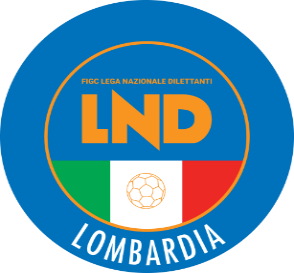 COMITATO REGIONALE LOMBARDIAVia RICCARDO PITTERI n° 95/2 20134 MILANO   Tel. 02.21722.899Sito Internet: lombardia.lnd.it   crllnd@pec.comitatoregionalelombardia.itCanale Telegram @lndlombardiaFacebook: Figc Lnd LombardiaSegreteria e Programmazione Gare:Tel. 02.21722.202-204 - Fax 02.21722.233 - E.mail: affarigeneralicrl@lnd.itTesseramento:Tel. 02.21722.206-207 - Fax 02.21722.231 - E.mail: tesseramentocrl@lnd.ittesseramento@pec.comitatoregionalelombardia.itSportello Unico:Tel. 02.21722.261-209 - Fax 02.21722.230 – E.mail: societacrl@lnd.it  Ufficio Stampa e Pubbliche relazioni:Tel./Fax 02.21722.205 - 347.4406339 - E.mail: ustampacrl@lnd.itServizio Pronto A.I.A.:Tel. 02.21722.408-410Giudice Sportivo Territoriale:giudicesportivocrl@pec.comitatoregionalelombardia.itCorte d’Appello Territoriale:cortedappello.tribunaleterritoriale@pec.comitatoregionalelombardia.itStagione Sportiva 2021/2022Comunicato Ufficiale N° 7 del 12/08/2021Stagione Sportiva 2021/2022Comunicato Ufficiale N° 7 del 12/08/2021Stagione Sportiva 2021/2022Comunicato Ufficiale N° 7 del 12/08/2021949286F.C.D.ATLETICO COSIOCOSIO VALTELLINO15280U.S.DELEBIODELEBIO930010A.S.PIANTEDOPIANTEDO676093POLISPORTIVA VILLAVILLA DI TIRANO76275A.S.SONDALOSONDALO945492A.S.D.SPORTING CLUB LIVIGNOLIVIGNOn°MatricolaSiglaSocietàPUNTI1953669ASDARDITA CITTADELLA 1934802913836USDVISCONTINI683940744ASDAZZANO F.GRASSOBBIO664204833ASCDTORINO CLUB MARCO PAROLO605940752ASDR.C. CODOGNO 1908586675452ASDPOZZUOLO CALCIO587933813ASDFOOTBAL CLUB PARABIAGO508947382ACFOOTBAL LEON SSDARL499945156ASDAURORA SERIATE 19674810675104GSDARCELLASCO CITTA' DI ERBA4811675757USCASATI CALCIO ARCORE4212947029ASDREAL MILANO4113952781ASDCALCIO CANEGRATE3914675902SCDROVELLASCA 19103815675013ASDCALCIO SAN GIORGIO A.S.D.3716933818FBCSARONNO CALCIO 19103717933848ASDCASSINA CALCIO351868199FCLAVENO MOMBELLO341966510ASDGORLA MINORE3420915451FCDRAPID OLIMPIA32216340ACDBESNATESE3222917095FCCASTELLEONE3223915450ACDCALOLZIOCORTE3124947039GSDPALADINA3125675679USDFALCO302566556ASDPOL. S. ALESSANDRO302678993GSSAN MARTINO ASD272773422ASDSETTALESE272860179ASDLA TORRE272974431GSVILLAGUARDIA273074675GSDPRALBOINO2531937713ACBRESSANA 1918 ASD243265404ASDVARZI FBC2233947043SSD VALCALEPIO FC ARL2034945530ACPAVIA 1911 SSD ARLMANC. REQUISITI     (NO UNDER 17 2020/21 ISCRITTA)953669ASDARDITA CITTADELLA 1934COMOCOMO913836USDVISCONTINIMILANOMILANO940744ASDAZZANO F.GRASSOBBIOAZZANO SAN PAOLOAZZANO SAN PAOLO204833ASCDTORINO CLUB MARCO PAROLOGALLARATEGALLARATE940752ASDR.C. CODOGNO 1908CODOGNOCODOGNO675452ASDPOZZUOLO CALCIOPOZZUOLO MARTESANAPOZZUOLO MARTESANA933813ASDFOOTBAL CLUB PARABIAGOPARABIAGOPARABIAGO947382ACFOOTBAL LEON SSDARLLESMO945156ASDAURORA SERIATE 1967SERIATE675104GSDARCELLASCO CITTA' DI ERBAERBA675757USCASATI CALCIO ARCOREARCORE947029ASDREAL MILANOVIMODRONE952781ASDCALCIO CANEGRATECANEGRATE675902SCDROVELLASCA 1910ROVELLASCA675013ASDCALCIO SAN GIORGIO A.S.D.SAN GIORGIO SU LEGNANO933818FBCSARONNO CALCIO 1910SARONNO933848ASDCASSINA CALCIOCASSINA DE PECCHI68199FCLAVENO MOMBELLOLAVENO MOMBELLO66510ASDGORLA MINOREGORLA MINORE675086POL.MADIGNANESEn°MatricolaSiglaSocietàPUNTI1953669ASDARDITA CITTADELLA 1934802913836USDVISCONTINI683940744ASDAZZANO F.GRASSOBBIO664204833ASCDTORINO CLUB MARCO PAROLO605940752ASDR.C. CODOGNO 1908586675452ASDPOZZUOLO CALCIO587933813ASDFOOTBAL CLUB PARABIAGO508947382ACFOOTBAL LEON SSDARL499945156ASDAURORA SERIATE 19674810675104GSDARCELLASCO CITTA' DI ERBA4811675757USCASATI CALCIO ARCORE4212947029ASDREAL MILANO4113952781ASDCALCIO CANEGRATE3914675902SCDROVELLASCA 19103815675013ASDCALCIO SAN GIORGIO A.S.D.3716933818FBCSARONNO CALCIO 19103717933848ASDCASSINA CALCIO351868199FCLAVENO MOMBELLO341966510ASDGORLA MINORE3420915451FCDRAPID OLIMPIA32216340ACDBESNATESE3222917095FCCASTELLEONE3223915450ACDCALOLZIOCORTE3124947039GSDPALADINA3125675679USDFALCO302566556ASDPOL. S. ALESSANDRO302678993GSSAN MARTINO ASD272773422ASDSETTALESE272860179ASDLA TORRE272974431GSVILLAGUARDIA273074675GSDPRALBOINO2531937713ACBRESSANA 1918 ASD243265404ASDVARZI FBC2233947043SSD VALCALEPIO FC ARL2034945530ACPAVIA 1911 SSD ARLMANC. REQUISITI     (NO UNDER 17 2020/21 ISCRITTA)953669ASDARDITA CITTADELLA 1934COMOCOMO913836USDVISCONTINIMILANOMILANO940744ASDAZZANO F.GRASSOBBIOAZZANO SAN PAOLOAZZANO SAN PAOLO204833ASCDTORINO CLUB MARCO PAROLOGALLARATEGALLARATE940752ASDR.C. CODOGNO 1908CODOGNOCODOGNO675452ASDPOZZUOLO CALCIOPOZZUOLO MARTESANAPOZZUOLO MARTESANA933813ASDFOOTBAL CLUB PARABIAGOPARABIAGOPARABIAGO947382ACFOOTBAL LEON SSDARLLESMO945156ASDAURORA SERIATE 1967SERIATE675104GSDARCELLASCO CITTA' DI ERBAERBA675757USCASATI CALCIO ARCOREARCORE947029ASDREAL MILANOVIMODRONE952781ASDCALCIO CANEGRATECANEGRATE675902SCDROVELLASCA 1910ROVELLASCA675013ASDCALCIO SAN GIORGIO A.S.D.SAN GIORGIO SU LEGNANO933818FBCSARONNO CALCIO 1910SARONNO933848ASDCASSINA CALCIOCASSINA DE PECCHI68199FCLAVENO MOMBELLOLAVENO MOMBELLO66510ASDGORLA MINOREGORLA MINORE940962POL.D.ATLETICO QMC675765POL.BORGHETTO DILETTANTISTICA60163G.S.MONTANASO LOMBARDO67530U.S.VALERA FRATTA675503S.S.D.FC MILANESE ACADEMY A933951A.C.D.MEDIGLIESE943079A.S.D.REAL MELEGNANO 1928953704ASDRIOZZESEN°DENOMINAZIONE TORNEOSOCIETÀ ORGANIZZATRICECODICEDATA INIZIO35483TRIANGOLARE AMICI DI FRANCESCO-CHECOASD ALTO LARIO CALCIO08-F21/08/202135476VOLA ENRICO ALLA MEMORIAUS BELLAGINA AD07-F29/08/202135481COPPA AGOSTO TROFEO MC DONALD’SGS MONTANASO LOMBARDO05-F28/08/2021La società POL. CILIVERGHEdisputerà le gare casalinghe per il Campionato e la Coppa Italia INDISTINTAMENTE sui campi:C.S. Comunale N.1 (Codice 1854) eC.S. Comunale N.2 (Codice 1989) ERBA ARTIFICIALEEntrambi In via MAZZINI – MAZZANO LOC. MOLINETTO(BS)GIRONE 11La societàU.S. VOBARNOdisputerà le gare casalinghe per TUTTA la COPPA ITALIA presso il campo C.S. Comunale n°1 (Codice 925) In via SOTTOSTRADA Snc – VOBARNO (BS)La società A.S.D. ALTA BRIANZA CALCIOdisputerà le gare casalinghe per il Campionato e la Coppa Italia INDISTINTAMENTE sui campi:C.S. Comunale N.1 (Codice 963) eC.S. Comunale N.2 (Codice 2324) ERBA ARTIFICIALEEntrambi In via STOPPANI,16 – CANZO(CO)GIRONE 06La societàVELA MESERO A.S.D.disputerà le gare casalinghe per TUTTA LA COPPA LOMBARDIA presso il C.S. Comunale “A. Moratti” (Codice 2380) In via ROMA – OSSONA(MI)GIRONE 27La SocietàA.S.D. POL. LIBERTAS BAGNOLOdisputerà le gare casalinghe per TUTTA LA COPPA LOMBARDIA presso il C.S. Comunale – CAMPO NORD (Codice 2605) In via BORGO Snc – BAGNOLO MELLA (BS)ECCELLENZA FEMMINILEDomenica 19 Settembre 2021PROMOZIONE FEMMINILEDomenica 3 Ottobre 2021JUNIORES REGIONALE UNDER 19 FEMMINILESabato 18 Settembre 20212960803CAIROLI EMANUELE03/11/2011A.S.D. VIS NOVA GIUSSANO3089825AGUSTONI GABRIELE18/02/2010U.S.D. SCANZOROSCIATE CALCIOData GaraN° Gior.Squadra 1Squadra 2Data Orig.Ora Var.Ora Orig.Impianto12/09/20212 AVOBARNOCILIVERGHE MAZZANO17:00CENTRO SPORT.COMUNALE N. 1 VOBARNO VIA SOTTOSTRADAData GaraN° Gior.Squadra 1Squadra 2Data Orig.Ora Var.Ora Orig.Impianto05/09/20211 ALUISIANAR.C. CODOGNO 190820:3017:00Data GaraN° Gior.Squadra 1Squadra 2Data Orig.Ora Var.Ora Orig.Impianto04/09/20211 AFIORENTE 1946 COLOGNOLAALME05/09/202119:0017:00Data GaraN° Gior.Squadra 1Squadra 2Data Orig.Ora Var.Ora Orig.Impianto07/09/20211 APALADINAAMICI MOZZO 200805/09/202120:3017:00C.S.COM."EMILIO VIGANO"(E.A.) VALBREMBO VIA DON MILANI, 10Data GaraN° Gior.Squadra 1Squadra 2Data Orig.Ora Var.Ora Orig.Impianto05/09/20211 AACCADEMIA BMVCALCIO CANEGRATE17:00CENTRO SPORTIVO COMUNALE MAGNAGO VIA EUGENIO MONTALEData GaraN° Gior.Squadra 1Squadra 2Data Orig.Ora Var.Ora Orig.Impianto23/09/20213 AVELA MESEROFURATO20:30C.S.COM."A.MORATTI"(E.A.) OSSONA VIA ROMA S.N.C.Data GaraN° Gior.Squadra 1Squadra 2Data Orig.Ora Var.Ora Orig.Impianto22/09/20213 ALEZZENOLAMBRUGO CALCIO23/09/202121:0020:30Data GaraN° Gior.Squadra 1Squadra 2Data Orig.Ora Var.Ora Orig.Impianto06/09/20211 AORATORIO FIGINO CALCIOPOLISPORTIVA CUCCIAGO 8005/09/202120:4517:00Data GaraN° Gior.Squadra 1Squadra 2Data Orig.Ora Var.Ora Orig.Impianto05/09/20211 APOL. LIBERTAS BAGNOLO M.DEPORTIVO FORNACI CALCIO17:00C.S.COMUNALE - CAMPO NORD BAGNOLO MELLA VIA BORGO SNC23/09/20213 APOL. LIBERTAS BAGNOLO M.REAL MONTENETTO20:30C.S.COMUNALE - CAMPO NORD BAGNOLO MELLA VIA BORGO SNCData GaraN° Gior.Squadra 1Squadra 2Data Orig.Ora Var.Ora Orig.Impianto04/09/20211 AORATORIO DON BOSCOHELLAS TORRAZZA05/09/202120:3017:00Data GaraN° Gior.Squadra 1Squadra 2Data Orig.Ora Var.Ora Orig.Impianto21/09/20213 AFOOTBALL CLUB PARABIAGOLEGNARELLO SSM20:3018:00